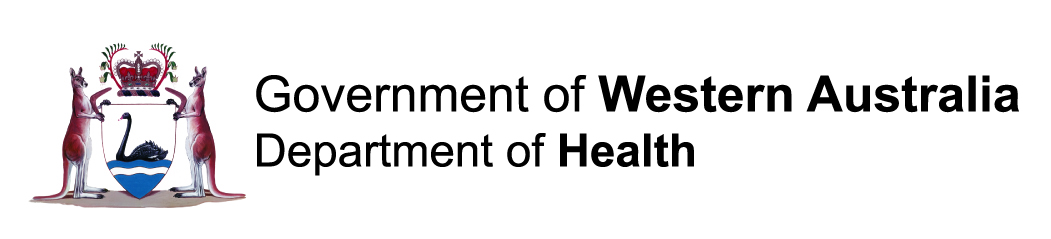 Enter project title hereHealth and Wellbeing Surveillance System Data - AdultEvery request for data will be evaluated separately on its merit by the HWSS Data Custodian. To prevent potential delays, it is strongly recommended applicants spend time discussing their needs with the Data Custodian before submitting an application for data. Please contact Tim Landrigan at Tim.Landrigan@health.wa.gov.au or the generic email DOH.HWSS@health.wa.gov.auPlease note: Certain combinations of variables are potentially identifying, and release of these combinations will be at the discretion of the Data Custodian. Data is available from 2003 and all ages unless otherwise specified.Request the variables you require below by clicking on the box on the left.GeocodingGeocoding Information:Data Linkage Services routinely processes address data from the MNS, to match each record’s address to a longitude and latitude. Data Linkage Services also provides a radius, a numeric field which is inversely proportionate to the accuracy of the match. The process is dependent upon the quality of the address data, and in some cases an address may be difficult or impossible to geocode accurately, or at all.While the latitude and longitude cannot be provided to researchers for reasons of confidentiality, corresponding geocodes are available, including Statistical Area (SA1 and SA2), Collector’s District (CD), Statistical Local Area (SLA) and Local Government Area (LGA).  Some of these are realigned from one census to the next.  The geocodes available are CD, SLA and LGA for the 1996, 2001 and 2006 censes, while SA1, SA2 and LGA are available for 2011. Please note that records with a large radius may not fall unambiguously into a single geographical area (such as a specific CD).The boundaries are developed by the Australian Bureau of Statistics (ABS), and the Linkage team uses mapping files available through the ABS website to attach them to the data. Queries about their interpretation and use should be directed to the ABS. For further information, please visit the ABS website at www.abs.gov.au. Please note that, due to their small coverage, CD and SA1 are not usually included. Should you require these on your extract please provide written justification in the Sensitive Variables section of this document.Sensitive VariablesAll of the variables below have been determined as sensitive by the HWSS Data Custodian and therefore require written justification. Please provide this in the space in the table below. Items in bold require DOHWA HREC approval.Comments:Enter any extra comments hereFor Office Use OnlyFor Office Use OnlyCS#VersionDateRequestVariableDescriptionPerson InformationPerson InformationPerson InformationSexAgeGeneral healthIncludes self-reported health status, overall SF-8 score, self-reported disability and burden on family (from 2004)Chronic conditionsYes/No. Conditions include:Arthritis (25+)Osteoporosis (25+)heart disease (25+)stroke (25+)cancer (16+ from 2007)skin cancer (16+ from 2006)diabetes (16+)injury (16+)falls (16+ from 2004)asthmaother respiratory condition (from 2007)attention deficit hyperactivity disorder (16-24 years, from 2002-2018)CholesterolIncludes last measured, current and ever diagnosesBlood pressureIncludes last measured, current and ever diagnosesHealth service utilisationNumber of times each service was accessedprimaryhospitalallieddentalmentalalternativeSeasonal flu vaccination Flu vaccination from March 2010 onwardsPneumonia vaccination (65+ only) from 2016 onwardsKessler Psychological Distress ScaleCategorised into low, moderate, high and very high.Physical activity in the last weekVariables can vary across years. Speak to data custodian for more detail.Usual sedentary activityFrom 2007 SleepFrom 2009 HeightWeightWaist circumference2009 – 2016 Perception of weight and intentions to changeFrom 2009 Sunburn incidence in past 12 months/ sun protection behaviour16-24 years from 2006Days drink alcohol in typical weekStandard drinks per daySmoking statusSmoking in the home Daily serves of vegetablesDaily serves of fruitUsual milk consumptionFrom 2004Meals from fast food outlets per weekFrom 2004Food securityFrom 2008 Meals per day/ condition of dentitionFor older adults 65+, 2002 – 2016  Usual hours of sleepFrom 2009 Perceived lack of controlIncludes life in general, health and personal life(not available for 2004)Frequency of major life events in the last 12 monthsNot available for 2006Mental health condition in the last 12 monthsIncludes anxiety, depression, stress and other. Not available for 2005. Prevalence of current treatment available from 2009.Number of groups/associations belong toCountry/ Geographic Region of birthFrom 2007 Education highest level achievedEmployment statusIncludes working patterns (FIFO and shift) from 2008Family structureFor adults 16-64 from 2004Current living arrangementsMarital statusHousehold money situationIncludes income and spending habits. High proportion of missing values for incomeGovernment pensionFrom 2004Private health insuranceGeocodingGeocodingGeocodingCensus year(s) requested:                      1996                     2001                   2006                     2011              2016Census year(s) requested:                      1996                     2001                   2006                     2011              2016Census year(s) requested:                      1996                     2001                   2006                     2011              2016PostcodeLocal Government Area (ABS)1996, 2001, 2006, 2011 censusStatistical Local Area (ABS)1996, 2001, 2006 censusSA2 (ABS)2011 censusRequestVariableDescriptionFull date of birthDDMMYYYYRequires DOHWA HREC approvalEnter justification hereEnter justification hereEnter justification hereStatistical Area 1(SA1) (ABS)Refer to geocoding information aboveEnter justification hereEnter justification hereEnter justification hereAboriginal or Torres Strait Islander statusYes/NoEnter justification hereEnter justification hereEnter justification hereSuicide attempts by self in past 12 monthsEnter justification hereEnter justification hereEnter justification hereSuicide attempts by friends in past 12 monthsEnter justification hereEnter justification hereEnter justification hereSuicide attempts by family member in past 12 monthsEnter justification hereEnter justification hereEnter justification hereStatistical Area (ABS)Enter justification hereEnter justification hereEnter justification herePostcode (ABS)Enter justification hereEnter justification hereEnter justification here